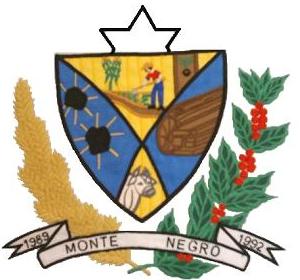                                                                                               ESTADO DE RONDÔNIA       CÂMARA MUNICIPAL DE MONTE NEGRO-RO   PODER LEGISLATIVOATA DA DECIMA SEXTA SESSÃO ORDINÁRIA, DO PRIMEIRO PERÍODO LEGISLATIVO, DO PRIMEIRO ANO LEGISLATIVO DA SEXTA LEGISLATURA DA CÂMARA MUNICIPAL DE MONTE NEGRO – RO, EM 07.06-2.013 ÀS 09h00min HORAS.Aos Sete dias do mês de Junho do ano de dois mil e treze as 09h00min horas, na Sala de Sessões, no Prédio da Câmara Municipal de Monte Negro-RO, reuniram-se sobre a presidência do vereador MARCIO JOSÉ DE OLIVEIRA – PV, e contou com a presença dos seguintes vereadores: TERESA DE JESUS DIOGO PACHECO - PSDB, JOEL RODRIGUES MATEUS – PV, HÉLIO FERREIRA DOS SANTOS – PDT, MARCOS ANTONIO DOS SANTOS - PTB, ÃNGELO EMILIO – PT, JOSÉ ANTONIO FRANCISCO DOS SANTOS – PSD, RAILDO JOSÉ BONFIM – PSDB, e BENEDITO MONTEIRO – PSDB. Havendo quorum regimental e invocando a proteção Divina o Senhor Presidente declarou aberta a Sessão. E não havendo oradores inscritos para discussão da Ata da Décima Quinta Sessão Ordinária realizada em 31/05/2013, em seguida passou – se para votação simbólica pela maioria simples de votos, ficando aprovada por oito (08) votos favorável, e nenhum voto contrario. Em seguida o senhor presidente solicitou a secretaria à leitura do MATERIAL DE EXPEDIENTE que constou: I – Oficio de Nº. 0219/GAB/2013, em 06 de junho de 2013, autoria do Executivo Municipal. II – Oficio de Nº. 1607/ GAB/SEDAM/2013, em 04 de Junho de 2013,autoria de Francisco de Sales Oliveira dos Santos (secretario adjunto da Sedam). III- Oficio de N°.001/GAB - Vereador/CMMN/2013,em 06 de Junho de 2013,de autoria de Benedito Monteiro, (vereador/PSDB). IV – Indicação DE Nª. 004/2013,em 06 de junho de 2013,de autoria de Hélio Ferreira dos Santos, (VER/PDT). V - INDICAÇAO DE N°.006/ 2013,em 06 de Junho de 2013, autoria de José Antonio Francisco dos Santos, (VER/PSD). VI – Processo Legislativo N°.030/2013,em 22 de Maio de 2013,autoria do Executivo Municipal, DISPOE: Sobre inclusão do PPA E LDO e autoriza o poder Executivo Municipal a abrir Credito Adicional por Excesso de Arrecadação, oriundos do Convenio N°.289/PCN/2012, no valor de R$250,000. 00(duzentos e cinquenta mil reais). Em seguida passou-se para o PEQUENO EXPEDIENTE, em tema livre com o tempo de cinco minutos sem direito a aparte dos demais vereadores. Em seguida o vereador Benedito Monteiro pediu ao presidente como não tinha nada a ser votado, pediu por gentileza para se ausentar da sessão, sendo autorizado pelo presidente, ausentou – se da sessão. Em seguida o senhor presidente passou a tribuna para vice – presidente a vereadora Teresa de Jesus Diogo Pacheco, e fez o uso da tribuna sendo o primeiro orador inscrito o vereador MARCIO JOSE DE OLIVEIRA – PV, que iniciou cumprimentando a senhora presidente, os colegas vereadores e todo o publico presente. Continuando falou da importância da Biometria, onde pediu aos demais colegas vereadores que continuassem divulgando a importância de fazer o recadastramento Biométrico, até mesmo aos aposentados que não votavam mais, no qual era interessante, podendo até travar a aposentadoria. Falou ainda que o vereador Benedito Monteiro tinha solicitado do Deputado um trator de pneu para agricultura, e alguns colegas vereadores, tiveram na Escola Visão juntamente com a Secretaria de Agricultura, onde foi tratado assuntos do projeto dos alunos técnicos agrícolas, no qual sugeriu sentar com os demais colegas vereadores para apresentarem uma alternativa, juntamente com a secretaria da agricultura, onde estariam fortalecendo a agricultura do Município. Disse ainda em relação ao Projeto, tinha um convenio a ser adicionado no PPA, LDO, LOA, no valor de duzentos e cinquenta mil reais, o qual era para aquisição a compra de um caminhão trucado, mas como não tinha no planejamento do PPA da gestão passada, no qual foi pedido que inserisse no PPA, e também na LOA, para aquisição de um caminhão para transportar peixes, falou ainda que vinha para secretaria de agricultura do Município, mas com destino de transportar peixes, em seguida a vice – presidente Teresa de Jesus Diogo Pacheco retornou a presidência ao presidente Marcio Jose de Oliveira, em seguida agradeceu a presença de todos. E não havendo mais oradores inscritos para o PEQUENO EXPEDIENTE, passou - se para o GRANDE EXPEDIENTE, em tema livre com o tempo de 15 minutos com direito a aparte dos demais vereadores. Em seguida fez o uso da tribuna sendo o primeiro orador inscrito o vereador MARCOS ANTONIO DOS SANTOS – PTB, que iniciou cumprimentando o senhor presidente, os demais colegas vereadores, e todo o publico presente. Continuando falou juntamente com o vereador Benedito Monteiro, tiveram com o Deputado Nilton Capixaba, onde falou que até o final do ano vai ter a entrega de um trator de pneu com todo implemento agrícola,onde será destinado para alguma associação. Falou ainda o pedido que o vereador Benedito Monteiro tinha feito, era outro trator, no qual já tinham empenhado e até comprado. Em parte o vereador Marcio falou que a rex – escavadeira que foi emenda de Acir Gurgacz era destinada a secretaria de obra a serviços de manutenção, o qual já tinha sido publicado no diário oficial, falou ainda que o Município estava carente de maquinários. Em seguida parabenizou a atitude do grupo de vereadores, por estarem buscando os tratores para fortalecer agricultura, no qual era a base econômica do Município, em seguida agradeceu. Retomando o discurso o vereador Marcão falou que ficava contente em saber que a Escola Visão estava fazendo projetos para Agricultura, no qual foi lá onde terminou os estudos, falou ainda que estava faltando era projeto na agricultura, porque com a vinda dos tratores para o Município vai ajudar a desenvolver a agricultura do Município. Em parte o vereador Hélio falou que através de duzentos mil reais que o Deputado Marcos Rogério tinha determinado, mas disse ainda que precisavam olhar as necessidades maiores do Município, no qual a agricultura precisava muito, mas em primeiro lugar tinham que olhar as estradas e pontes, no qual estavam sem maquinários. Disse ainda que tinha conversado com o Prefeito, para que os duzentos mil reais entrassem com uma carregadeira para área da obra, e o restante vai ser adquirido outra carregadeira, no qual os maquinários do Município estavam todos sucateados. Falou também que todos os vereadores estavam fazendo um trabalho digno, buscando melhoria para a população, no qual todos estavam esforçando o Maximo, mesmo achando que muitas vezes não tinham rendimentos, mas tinha certeza que ainda estavam em inicio de mandato. Falou ainda que precisavam ver onde mais o Município estava precisando das emendas, para que pudessem favorecer toda a população. Falou ainda que a vereadora Teresa já tinha sugerido com os duzentos mil fossem comprados dois tratores para a agricultura, mas já tinha um, então via que precisava mais na área das estradas e pontes, em seguida agradeceu. Em parte o vereador Ângelo falou que também tinha mais um trator indicado da secretaria de agricultura do Padre Ton, mas pelo recurso só vinha com lamina, falou ainda que tinha recebido um oficio do Deputado Anselmo de Jesus, onde tinha colocado cem mil reais para ser colocado onde mais precisava, no qual os nobres vereadores tinham pensado melhor colocar implementos agrícolas, no qual a agricultura só tinha um trator adquirido através do vereador Marcão, emenda do Deputado Amorim, mas muitas vezes para beneficiar algum agricultor, tinha que pegar grades emprestadas, por esse motivo os cem mil reais era para colocar grade no que já tinha, e também no outro que estava para chegar, com a emenda do Padre Ton, para que tivesse melhoras nos trabalhos da agricultura, em seguida agradeceu a todos. Retomando o discurso o vereador Marcão falou que vai faltar projetos, porque os maquinários estavam chegando, cem contar também que esteve com o deputado Nilton Capixaba, onde falou que tinha uma emenda de setecentos mil reais que era para ter chegado o ano passado, mas devido o Prefeito não querer, o qual era para asfalto no loteamento do senhor Péleu, mas que estava tentando empenhar ainda para esse ano. Em parte o vereador Marcio falou que a Secretaria da Agricultura tinha mostrado bastante interesse em buscar essa parceria com a Escola Visão, onde propôs fazer quinze famílias com unidade demonstrativa para ver se o projeto ia adequar com o Município, mas disse ainda que estava sentindo que a agricultura agora vai ter um destino, e também para garantir a economia, em seguida agradeceu a todos. Retomando o discurso o vereador Marcão agradeceu a presença de todos.                                Em seguida fez o uso da tribuna sendo o segundo orador inscrito a vereadora TERESA DE JESUS DIOGO PACHECO – PSDB, que iniciou cumprimentando o senhor presidente, os demais colegas vereadores e todo o publico presente. Continuando pediu que deixasse registrado a presença das agentes de saúde que era muito importante, no qual a cobrança delas os conquistavam. Continuando falou que buscassem em seu Município os seus direitos, falou ainda no que fosse possível, e tivesse no alcance dos vereadores, pudessem contar com todos, às vezes não atendendo todas as expectativas porque em leis eram ilegal, mas podiam ter certeza tudo que fossem feitos nos caminhos certos estavam prontos a apoiar. Disse ainda que estava muito feliz em questão da agricultura, no qual estavam vendo o desenvolvimento, a luta por todos, buscando o melhor para agricultura, no qual o Município estava precisando disso, mas ficava feliz em ser valorizados, a qual falou ainda que hoje não dava mais para carpir e roçar, no qual o governo estava para ajudar, e os vereadores para buscar, e também apoiar, falou ainda que estava feliz com a agricultura, e tinha certeza que estava dando um passo importante. Falou ainda nos começos tudo era difícil, até parecia que não estavam fazendo nada, mas tivessem calma que logo em seguida vão colher os frutos que estavam plantando, Em parte o vereador José Antonio falou que todo ano no mês de janeiro alguns já eram conhecedores, que o piso nacional da educação era renovado um percentual, mas pelo que soube para ser implantado na folha dos servidores contemplados, tinha que vir um projeto da secretaria, o qual não sabia qual a razão, se não fossem cobrado todos os anos, não recebiam, o qual disse que era lei, e também direito dos servidores, eram coisas mínimas, onde eram oito servidores do magistério que eram contemplados com esse aditivo. Falou ainda gostaria que os demais colegas vereadores olhassem com mais atenção à situação dos servidores da educação, no qual todos tinham responsabilidades, e estavam cada vez mais complicados, falou ainda que necessitava de um empenho maior do legislativo, juntamente com o Prefeito para melhorar a situação, que no momento não estava boa. Falou também a questão do distrito Massangana que até o momento ainda não tinham providenciado nada em questão da eleição para administrador,o qual via a necessidade de todos empenharem na luta para que as coisas acontecessem,buscando do Executivo, ou de quem fosse a competência para que fosse agilizado o maus rápido possível.Retomando o discurso a vereadora Teresa falou que estavam sempre cobrando, mas tinha certeza que a limpeza da região estava acontecendo no momento, mas que também estavam cobrando para ser implantado um administrador para cobrar junto com os vereadores, a qual falou ainda que era um filho que o Município tinha criado, e que agora tinha que arcar com as consequências, a qual falou juntamente com os colegas vereadores para cobrar, e também apoiar. Falou também que estavam acompanhando a questão dos professores de perto, no qual estavam pedindo só o que era possível, e estavam mostrando através de punhos que era possível o Município apoiar, e até mesmo atender as necessidades. Continuando pediu aos colegas vereadores que se aproximassem mais da situação para conversar com o Executivo que não deixasse chegar ao pior, em questão de greve, quem tinha a perder eram os alunos, a qual disse ainda que tinha certeza se não fossem atendidos, estariam tomando medidas cabíveis, e até injustas nesse sentido, a qual convidou os colegas vereadores para reunirem com o Executivo para ver o que poderia ser feito, atendendo os professores, até porque prejudicava todo o Município, principalmente os alunos que vai ficar parados, em seguida desejou a todos um ótimo final de semana, e agradeceu a presença de todos. E não havendo mais oradores inscritos no Grande Expediente passou-se para a ORDEM DO DIA da presente sessão. E não havendo nada para ser deliberado na Ordem do Dia da presente sessão; o senhor Presidente declarou encerrada a sessão, convocando os senhores vereadores para próxima Sessão Ordinária a ser realizada no dia 14 de Junho de 2013, às 09h00min, e solicitou a mim 1º secretário que lavrasse o presente Ata a qual após lida e se aprovada, seguirá assinada por mim e demais membros da Mesa Diretora. Sala de sessões, 07 de Junho de 2013.__________________________     	----------------------------------Marcio José de Oliveira                                                                 Teresa de Jesus D.Pacheco                       Presidente/CMMN                                                                                        Vice-Pres./CMMN ·.  ------------------------------------                                                         --------------------------- Joel Rodrigues Mateus                                                                          Hélio F. dos Santos1º Secret/CMMN                                                                                     2° Secret./CMMN.